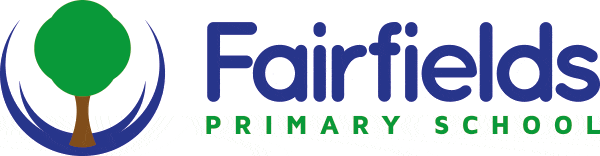 Key Stage 2Home learning ideasYear 5Dear Parents, During this challenging and unprecedented time, we have compiled a collection of learning activities, links and creative ideas in order to support you and your children through the period of school closure. The ideas cover most aspects of the school curriculum and are intended as a guide to you and your children; not a list of compulsory activities that need completing and returning. General LearningTwinkl (a school resources website) is offering 1-month free membership to ALL activities and resources. Go to www.twinkl.co.uk/offer and use the code UKTWINKLHELPS when registering. https://www.purplemash.com/login/  - All children within Fairfields Primary School have a log-in and can access all resources on either a laptop, or tablet device. https://www.tts-group.co.uk/home+learning+activities.html – General Teaching and Learning ideas and activities.Englishhttps://www.oxfordowl.co.uk/for-home/advice-for-parents/fun-ideas-learning-at-home/ - numerous games and activities based around Reading. Children an write their own PLAYSCRIPT based upon the Shakespeare play Romeo and Juliette. A short video clip can be found here - https://www.youtube.com/watch?v=dRrvQ1vZxcg. Features of a playscript tips can be found here - http://www.primaryresources.co.uk/english/englishC5.htm.Children have recently ‘drafted’ their own diary entry from the perspective of Henry VIII and Anne Boleyn. They could choose another member of the Tudor Royal Family and construct a diary entry surrounding a key event in their life. Mathshttps://ttrockstars.com/ All children within Fairfields Primary School have a log-in and can access all resources on either a laptop, or tablet device.Year 5 will benefit from any ‘reasoning type questioning – allowing them to apply the strategies already taught. Primary Resources (www.primaryresources.co.uk) is broken down into a wide variety of Mathematical concepts. Access to any of these age appropriate resources will be of a benefit. Click on the link http://www.primaryresources.co.uk/maths/mathsD1.htm to access ‘worded and real life questions’.ScienceIn preparation for our next topic ‘Allotment’ - a scientific project focussing upon plant biology, seed germination, farming and global land use , the children could visit the website https://www.nsalg.org.uk/ and make a poster/scrapbook or PowerPoint presentation based upon growing fruit and veg.If you have the ability to, and resources within easy access (given the current situation), the children could plant some of their own seeds, tend to them, and make notes or diagrams on how they grow. PSHE In Year 5 over the next few weeks it was planned that the children would be conducting activities surrounding the following two areas of PSHE –‘That pressure to behave in an unacceptable, unhealthy or risky way can come from a variety of sources, including people they know and the media.’‘To recognise that they may experience conflicting emotions and when they might need to listen to their emotions or overcome them.’TOPIC – ‘Off With her Head’Below are the previously shared ‘home learning’ activities for our current Tudor topic. Some of the suggested activities may no longer be suitable, depending upon restrictions put in place by the Government as the situation we face changes. Paint or draw a portrait of someone in your family. What objects or symbols could be included to show the person’s character? Embellish the picture with different materials to add interest and texture. What can you find out about Anne’s family and her childhood? Put your findings in a presentation to show your class. Make sketches of Tudor costumes for children and adults, rich and poor. Use websites and books from your local library to find out about garments, styles and decorative details. Make a model of the Tower of London – or perhaps an instrument of torture, complete with fake bloodstains! Design a Tudor snakes and ladders-style board game, with pitfalls and lucky breaks on the way to freedom from the Tower! Make a Tudor brooch, ring or headdress. Take a photograph of yourself wearing your item in your most stately pose! Hold a heated debate in your family about house rules. Video the event, take a vote and record the results. Was there a worthy winner? Do you have horrible humour? Write some ‘knock-knock’ or ‘what do you call a...?’ jokes about grisly Tudor facts. Present a jester-style stand-up performance for your class. Find and copy examples of monarchs’ signatures. Can you create a magnificent, Tudor-style moniker of your own with a signature to match? Visit your local library or museum (or both!) and find out about your area in Tudor times. Are there any maps, buildings or artefacts from that era? Create a scrapbook or poster of photos, leaflets and any other information you discover. Research online to discover more about Tudor buildings. Find out about the jetties, styles of chimney, and wattle and daub. Why were the walls white and the timbers black? Record your findings using appropriate software on a single side of paper with illustrations and notes. Tudor times were a great period of sea voyages and global exploration. Find out the names of some Tudor explorers and the new products they brought home. Be creative in how you record your results.Mr Martin GallopAssistant Head, SENCo and Mercury Class Teacher 